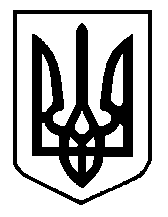 УКРАЇНАСТРІЛКІВСЬКА СІЛЬСЬКА РАДАСАМБІРСЬКОГО РАЙОНУ ЛЬВІВСЬКОЇ ОБЛАСТІ13 (позачергова) сесія 8 скликанняРІШЕННЯвід  29  липня  2021 року	                                             №418Про затвердження порядку денного13 (позачергової) сесії  Стрілківської сільської ради 8 скликанняВідповідно до ст.46 Закону України «Про місцеве самоврядування в Україні», керуючись регламентом Стрілківської сільської ради, сесія Стрілківської сільської радиВ И Р І Ш И Л А :Затвердити до розгляду на 13 (позачерговій) сесії Стрілківської сільської ради 8 скликання наступний порядок денний:Про затвердження порядку денного 13 (позачергової) сесії Стрілківської сільської ради 8 скликання.	Доповідає: Дрозд М.М. – сільський голова.Про співфінансування проєкту в рамках обласного конкурсу проєктів місцевих ініціатив у 2021 роціДоповідає: Дрозд М.М. – сільський голова.Про внесення змін до сільського бюджету Стрілківської сільської ради на 2021рікДоповідає: Карук М.М. – голова постійної комісії з питань планування фінансів, бюджету та соціально-економічного розвитку.Співдоповідає: Дрозд М.М. – сільський голова.Про членство у Всеукраїнській асоціації громадДоповідає: Дрозд М.М. – сільський голова.Про затвердження Порядку розміщення тимчасових споруд для здійснення підприємницької діяльності на території Стрілківської сільської радиДоповідає: Липа С.М. – керуючий справами (секретар) виконавчого комітету сільської ради.Про покладення повноважень з реалізації державної регуляторної політики у Стрілківській сільській радіДоповідає: Липа С.М. – керуючий справами (секретар) виконавчого комітету сільської ради.Про затвердження Порядку компенсації витрат автомобільним перевізникам, які здійснюють перевезення пасажирів, що мають право на пільговий проїзд на приміських маршрутах загального користування на території Стрілківської територіальної громади на 2021 рікДоповідає: Дрозд М.М. – сільський голова.Про затвердження Протоколу громадських слухань, щодо вирубки лісу в с. ТопільницяДоповідає: Дрозд М.М. – сільський голова.Співдоповідає: Трач В.І. – голова постійної комісії з питань містобудування, земельних відносин та охорони навколишнього середовища.Про затвердження Протоколу громадських слухань, щодо вирубки лісу в с. НедільнаДоповідає: Дрозд М.М. – сільський голова.Співдоповідає: Трач В.І. – голова постійної комісії з питань містобудування, земельних відносин та охорони навколишнього середовища.Про видачу дозволу на спеціальне  використання природних ресурсівДоповідає: Дрозд М.М. – сільський голова.Співдоповідає: Трач В.І. – голова постійної комісії з питань містобудування, земельних відносин та охорони навколишнього середовища.Грицак В.М. – староста Стрілківської сільської ради.Про надання дозволу на виготовлення проекту  детального плану території земельної ділянки для розміщення площадки під будматеріали вул.Шевченка с.СтрілкиДоповідає: Трач В.І. – голова постійної комісії з питань містобудування, земельних відносин та охорони навколишнього середовища.Співдоповідає: Карлик О.М. – інспектор Стрілківської сільської ради.Про надання дозволу на виготовлення проекту детального плану території земельної ділянки для будівництва господарських споруд (ферми) на території Стрілківської сільської радиДоповідає: Трач В.І. – голова постійної комісії з питань містобудування, земельних відносин та охорони навколишнього середовища.Співдоповідає: Карлик О.М. – інспектор Стрілківської сільської ради.Про надання дозволу на виготовлення проекту детального плану території земельної ділянки на території Стрілківської сільської ради гр. Форманюк Т.О.Доповідає: Трач В.І. – голова постійної комісії з питань містобудування, земельних відносин та охорони навколишнього середовища.Співдоповідає: Карлик О.М. – інспектор Стрілківської сільської ради.Про надання дозволу на розробку проекту землеустрою щодо відведення земельної ділянки гр. Лобур І.П.Доповідає: Трач В.І. – голова постійної комісії з питань містобудування, земельних відносин та охорони навколишнього середовища.Співдоповідає: Карлик О.М. – інспектор Стрілківської сільської ради.Про надання дозволу на розробку проекту землеустрою щодо відведення земельної ділянки гр. Яворському М.Й.Доповідає: Трач В.І. – голова постійної комісії з питань містобудування, земельних відносин та охорони навколишнього середовища.Співдоповідає: Карлик О.М. – інспектор Стрілківської сільської ради.Про надання дозволу на розробку проекту землеустрою щодо відведення земельної ділянки гр. Аветисян Н.С.Доповідає: Трач В.І. – голова постійної комісії з питань містобудування, земельних відносин та охорони навколишнього середовища.Співдоповідає: Карлик О.М. – інспектор Стрілківської сільської ради.Про надання дозволу на розробку проекту землеустрою щодо відведення земельної ділянки гр. Курпіль В.В.Доповідає: Трач В.І. – голова постійної комісії з питань містобудування, земельних відносин та охорони навколишнього середовища.Співдоповідає: Карлик О.М. – інспектор Стрілківської сільської ради.Про надання дозволу на розробку проекту землеустрою щодо відведення земельної ділянки гр. Топільницькій П.І.Доповідає: Трач В.І. – голова постійної комісії з питань містобудування, земельних відносин та охорони навколишнього середовища.Співдоповідає: Карлик О.М. – інспектор Стрілківської сільської ради.Про надання дозволу на розробку проекту землеустрою щодо відведення земельної ділянки гр. Галюлько Г.М.Доповідає: Трач В.І. – голова постійної комісії з питань містобудування, земельних відносин та охорони навколишнього середовища.Співдоповідає: Карлик О.М. – інспектор Стрілківської сільської ради.Про надання дозволу на розробку проекту землеустрою щодо відведення земельної ділянки гр. Пивоварник  Н.П.Доповідає: Трач В.І. – голова постійної комісії з питань містобудування, земельних відносин та охорони навколишнього середовища.Співдоповідає: Карлик О.М. – інспектор Стрілківської сільської ради.Про надання дозволу на розробку проекту землеустрою щодо відведення земельної ділянки гр. Хім’як М.М.Доповідає: Трач В.І. – голова постійної комісії з питань містобудування, земельних відносин та охорони навколишнього середовища.Співдоповідає: Карлик О.М. – інспектор Стрілківської сільської ради.Про надання дозволу на розробку проекту землеустрою щодо відведення земельної ділянки гр. Данилейченко Д.І.Доповідає: Трач В.І. – голова постійної комісії з питань містобудування, земельних відносин та охорони навколишнього середовища.Співдоповідає: Карлик О.М. – інспектор Стрілківської сільської ради.Про надання дозволу на розробку проекту землеустрою щодо відведення земельної ділянки гр. Коломієць М.О.Доповідає: Трач В.І. – голова постійної комісії з питань містобудування, земельних відносин та охорони навколишнього середовища.Співдоповідає: Карлик О.М. – інспектор Стрілківської сільської ради.Про надання дозволу на розробку проекту землеустрою щодо відведення земельної ділянки гр. Данилейченко Д.І.Доповідає: Трач В.І. – голова постійної комісії з питань містобудування, земельних відносин та охорони навколишнього середовища.Співдоповідає: Карлик О.М. – інспектор Стрілківської сільської ради.Про надання дозволу на виготовлення технічної  документації із землеустрою щодо встановлення (відновлення) меж земельної ділянки в натурі (на місцевості) гр. Калька М.С.Доповідає: Трач В.І. – голова постійної комісії з питань містобудування, земельних відносин та охорони навколишнього середовища.Співдоповідає: Карлик О.М. – інспектор Стрілківської сільської ради.Про надання дозволу на виготовлення технічної  документації із землеустрою щодо встановлення (відновлення) меж земельної ділянки в натурі (на місцевості) гр. Дума Г.В.Доповідає: Трач В.І. – голова постійної комісії з питань містобудування, земельних відносин та охорони навколишнього середовища.Співдоповідає: Карлик О.М. – інспектор Стрілківської сільської ради.Про затвердження технічної документації із землеустрою щодо встановлення (відновлення) меж земельної ділянки в натурі (на місцевості) гр. Лисак Н.М.Доповідає: Трач В.І. – голова постійної комісії з питань містобудування, земельних відносин та охорони навколишнього середовища.Співдоповідає: Карлик О.М. – інспектор Стрілківської сільської ради.Про затвердження технічної документації із землеустрою щодо встановлення (відновлення) меж земельної ділянки в натурі (на місцевості) гр. Яворському В.Ф.Доповідає: Трач В.І. – голова постійної комісії з питань містобудування, земельних відносин та охорони навколишнього середовища.Співдоповідає: Карлик О.М. – інспектор Стрілківської сільської ради.Про затвердження технічної документації із землеустрою щодо встановлення (відновлення) меж земельної ділянки в натурі (на місцевості) гр. Дубравській І.В.Доповідає: Трач В.І. – голова постійної комісії з питань містобудування, земельних відносин та охорони навколишнього середовища.Співдоповідає: Карлик О.М. – інспектор Стрілківської сільської ради.Про затвердження технічної документації із землеустрою щодо встановлення (відновлення) меж земельної ділянки в натурі (на місцевості) гр. Цицик І.І.Доповідає: Трач В.І. – голова постійної комісії з питань містобудування, земельних відносин та охорони навколишнього середовища.Співдоповідає: Карлик О.М. – інспектор Стрілківської сільської ради.Про затвердження технічної документації із землеустрою щодо встановлення (відновлення) меж земельної ділянки в натурі (на місцевості) гр. Ламанець Г.В.Доповідає: Трач В.І. – голова постійної комісії з питань містобудування, земельних відносин та охорони навколишнього середовища.Співдоповідає: Карлик О.М. – інспектор Стрілківської сільської ради.Про затвердження технічної документації із землеустрою щодо встановлення (відновлення) меж земельної ділянки в натурі (на місцевості) гр. Стахун О.Ф.Доповідає: Трач В.І. – голова постійної комісії з питань містобудування, земельних відносин та охорони навколишнього середовища.Співдоповідає: Карлик О.М. – інспектор Стрілківської сільської ради.Про надання згоди на розподіл земельної ділянки комунальної власності з кадастровим номером 4625182100:04:000:0011 с. ГрозьовоДоповідає: Трач В.І. – голова постійної комісії з питань містобудування, земельних відносин та охорони навколишнього середовища.Співдоповідає: Карлик О.М. – інспектор Стрілківської сільської ради.Про надання згоди на розподіл земельної ділянки комунальної власності з кадастровим номером 4625181900:07:000:0214 с. ГоловецькоДоповідає: Трач В.І. – голова постійної комісії з питань містобудування, земельних відносин та охорони навколишнього середовища.Співдоповідає: Карлик О.М. – інспектор Стрілківської сільської ради.РізнеРегламент роботи сесії: для доповіді до 20 хв., для виступу – до 5 хв., для заяв і реплік – до 3 хв.Сільський голова                                                                       Микола ДРОЗД